Мирская горпоселковая библиотека1) Первый день октября ознаменован замечательной датой – Днем пожилых людей. Эта дата – еще один повод выразить свою любовь, заботу, поддержку и уважение поколению, так много сделавшему для нас. Мирская горпоселковая библиотека совместно с Мирским ДК провела литературно-музыкальную гостиную «День добра и уважения». Для присутствующих была организована выставка по ЗОЖ «Я здоровье сберегу, сам себе я помогу».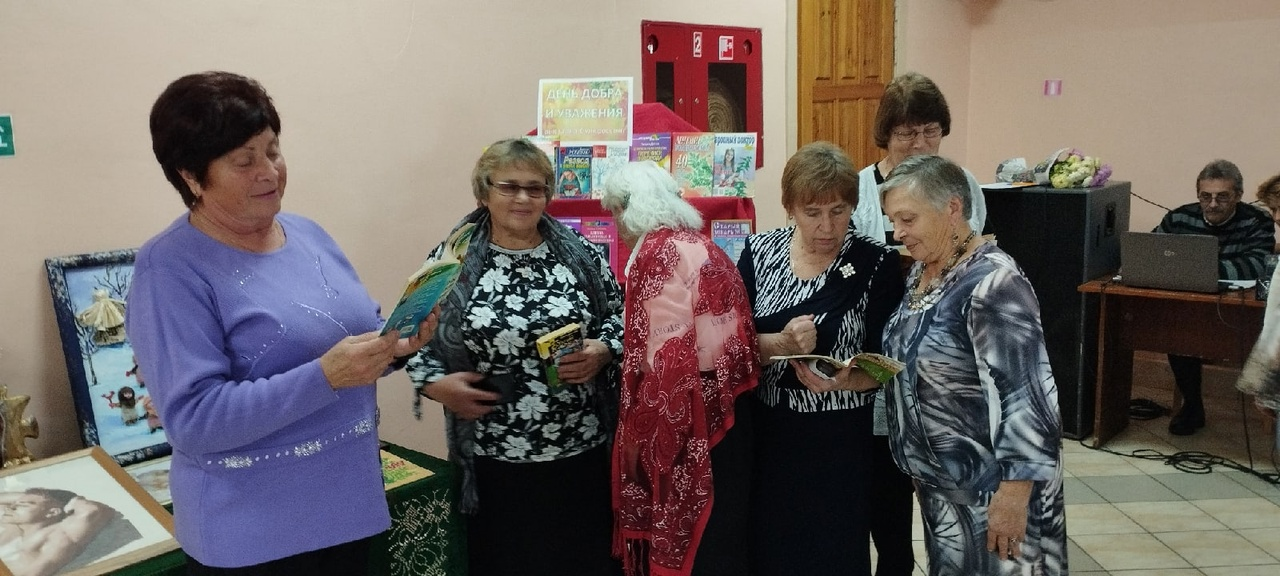 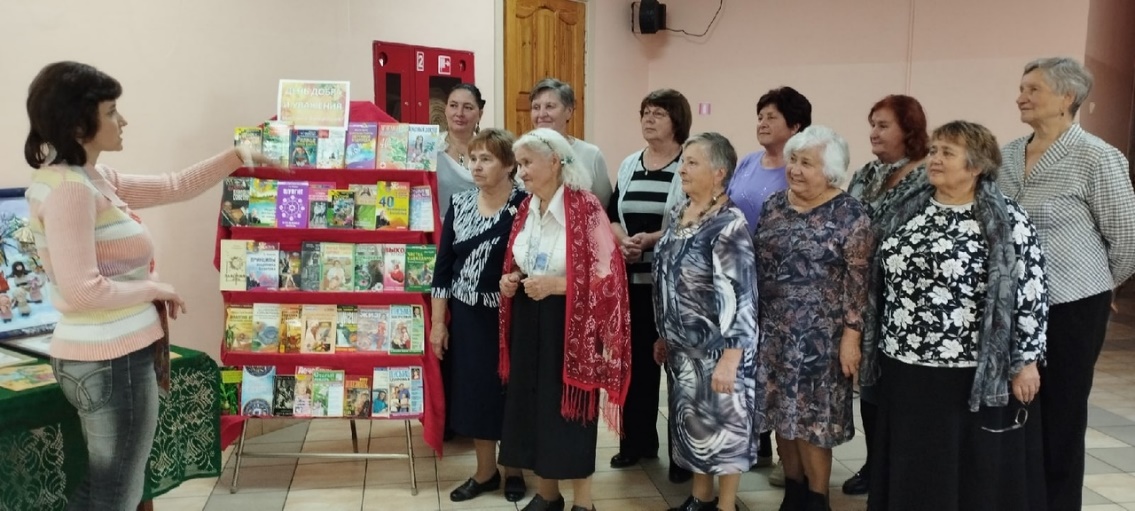 2) Ко Дню пожилых людей Мирская горпоселковая библиотека совместно с волонтерским отрядом "СТРИЖ" посетили социальное отделение Мирской больницы и передали проживающим книги, периодические издания, сладкие угощения, а также прочитали стихи и поздравления.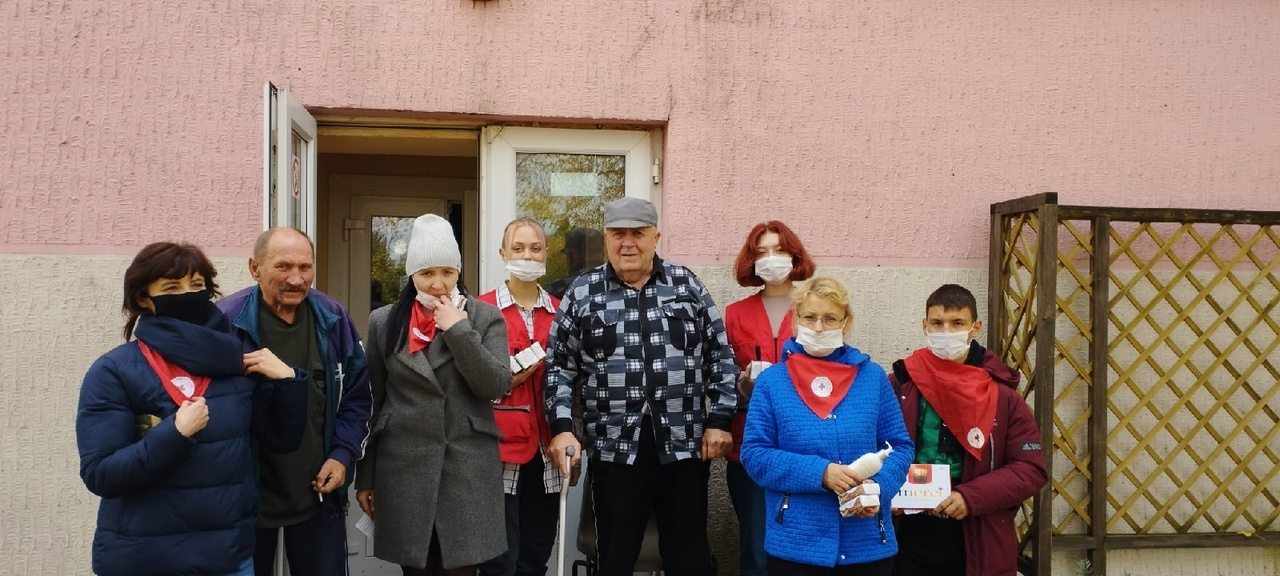 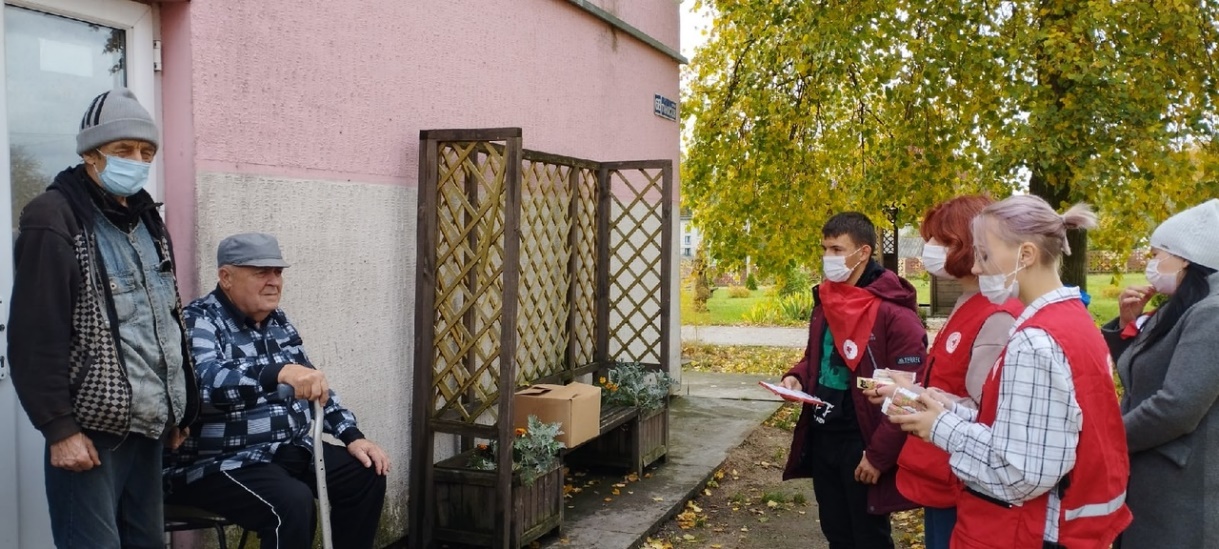 3) Мирская горпоселковая библиотека совместно с волонтерским отрядом "СТРИЖ" посетили ветерана войны Буя В.Д и оказали помощь в уборке приусадебного участка.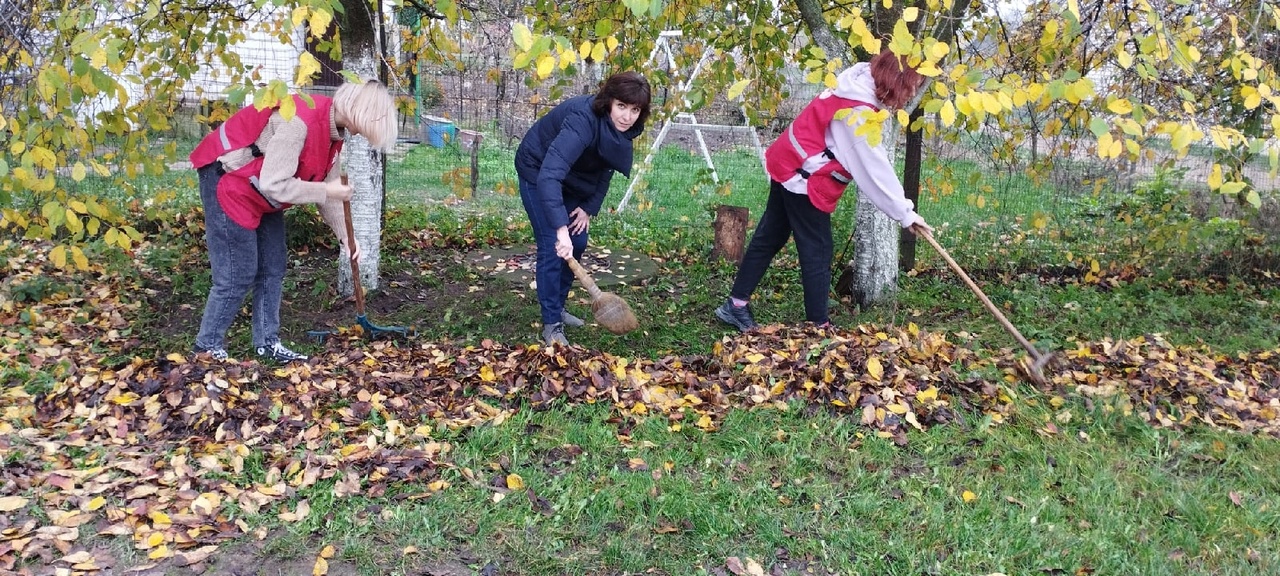 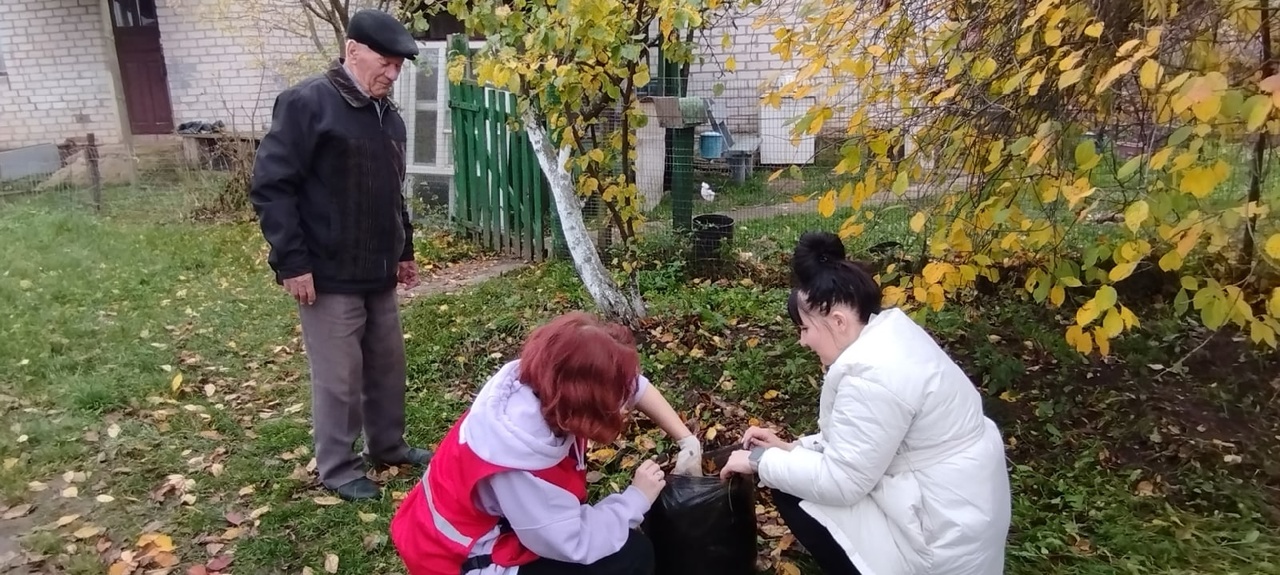 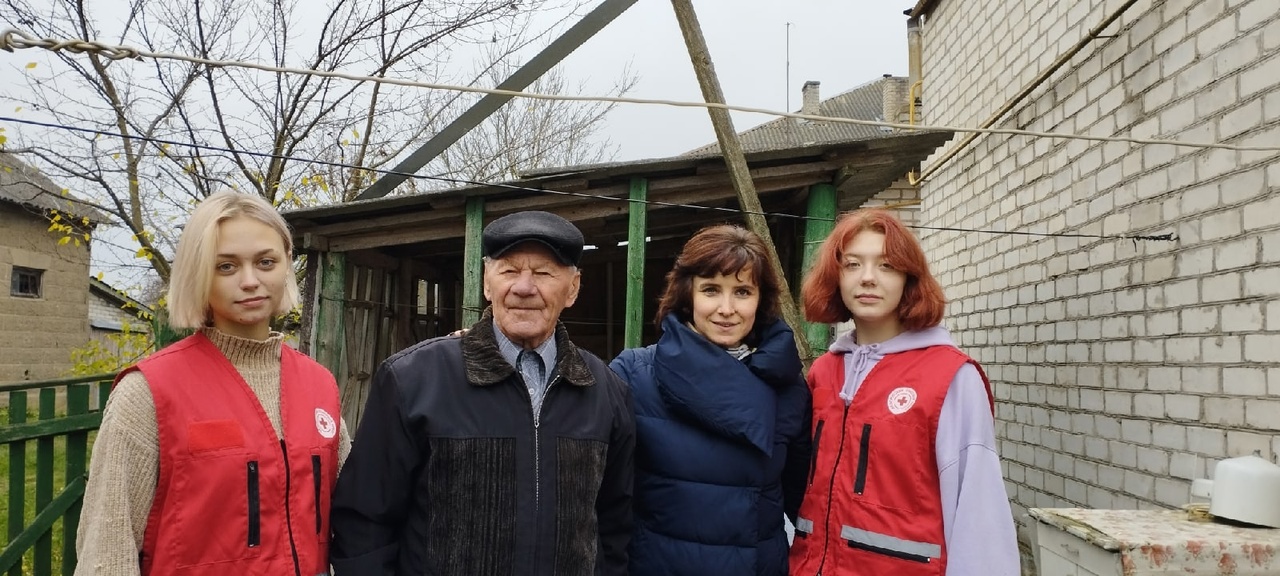 4) В Международный день отказа от табака в Мирской горпоселковой библиотеке прошла акция "Откажись, не пожалеешь!" Библиотекари рассказывали о вреде курения и раздавали листовки. 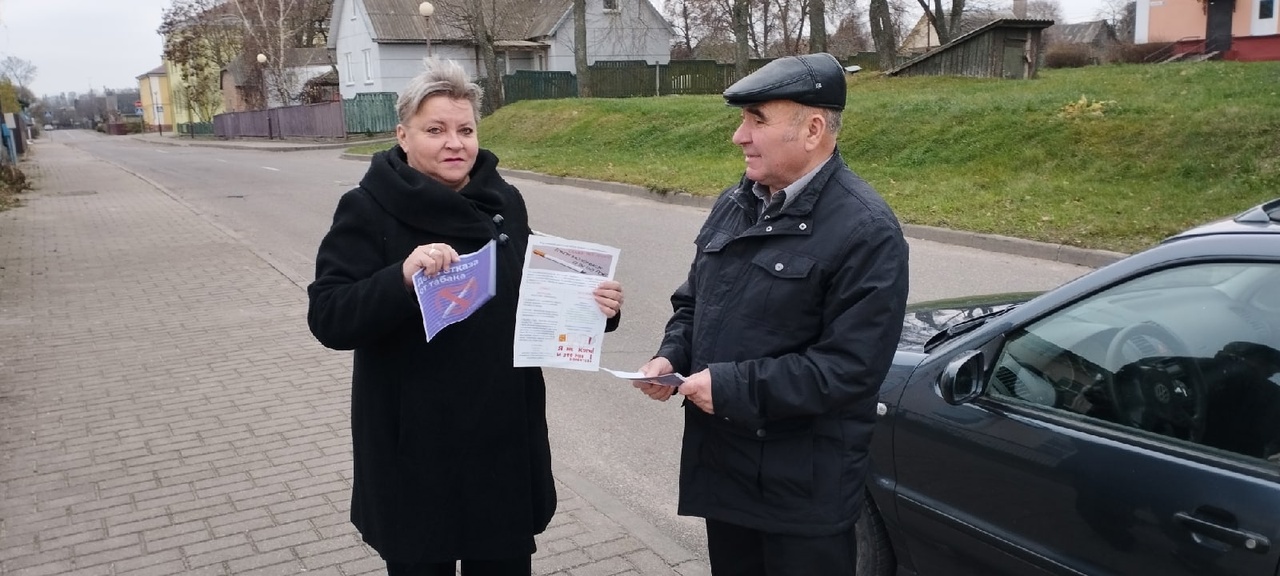 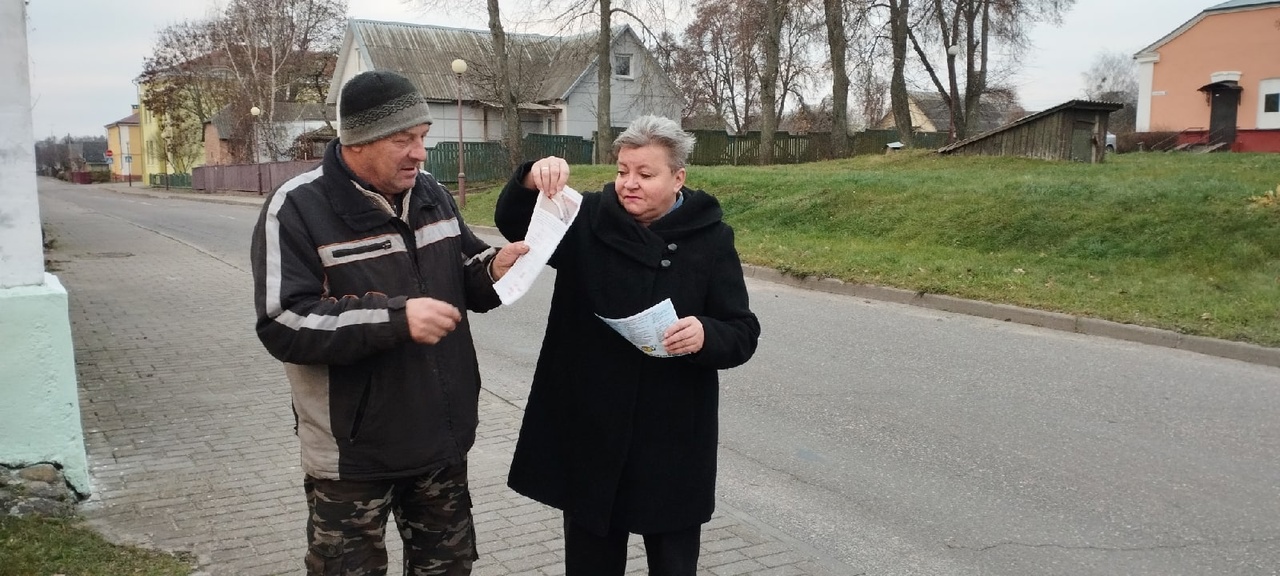 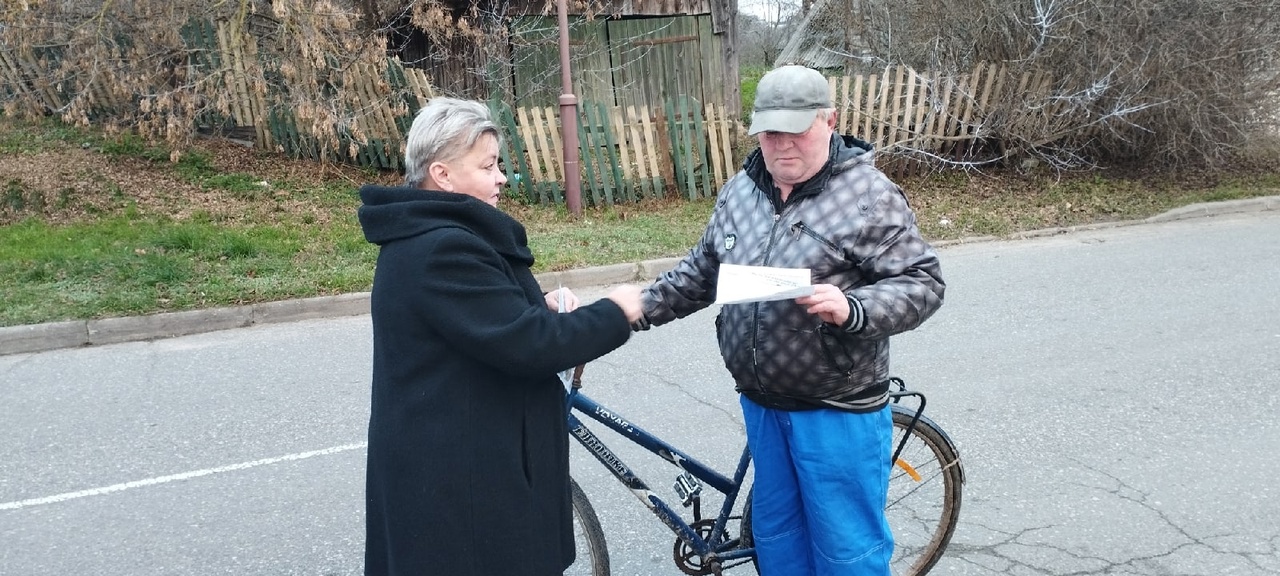 5) 1 декабря в Мирской горпоселковой библиотеке для учащихся Мирского колледжа состоялся информационный час "В дорогу жизни без СПИДа". Подростки узнали о том, что Всемирный день борьбы со СПИДом появился, чтобы привлечь внимание мировой общественности к этой проблеме, а также к ценности человеческой жизни. Каждый желающий смог высказать свои взгляды на эту проблему. В завершении мероприятия всем присутствующим были розданы информационные буклеты и памятки, в которые содержится информация о смертельном вирусе, путях передачи и профилактике. Затем вместе с волонтерами проняли участие в одноименной акции.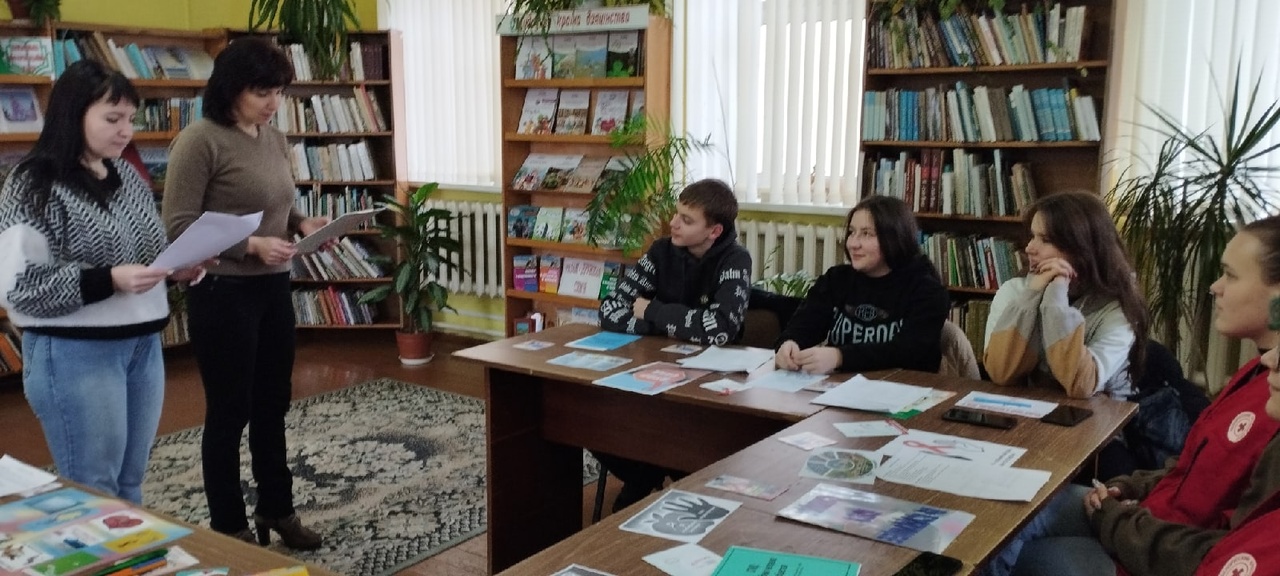 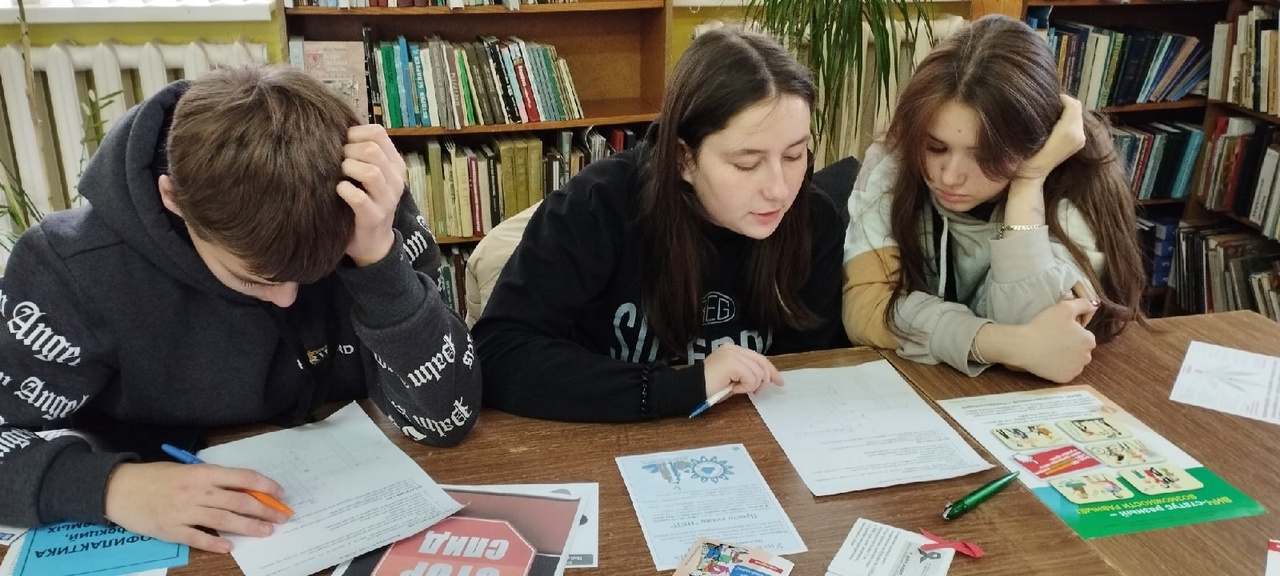 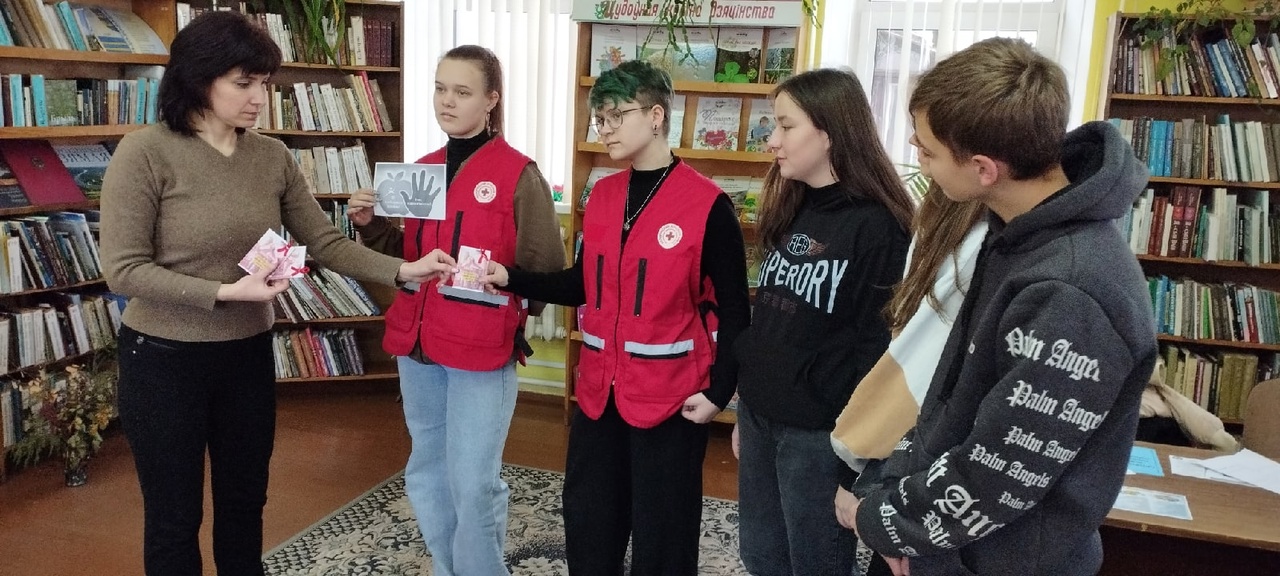 6) Акция "В дорогу жизни без СПИДа" 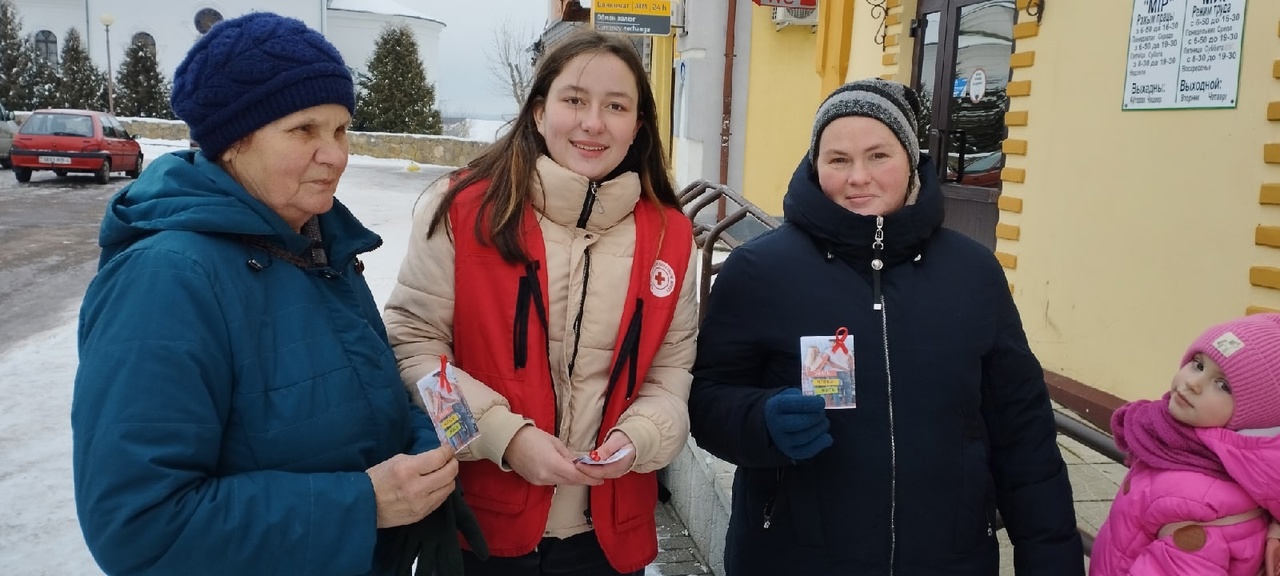 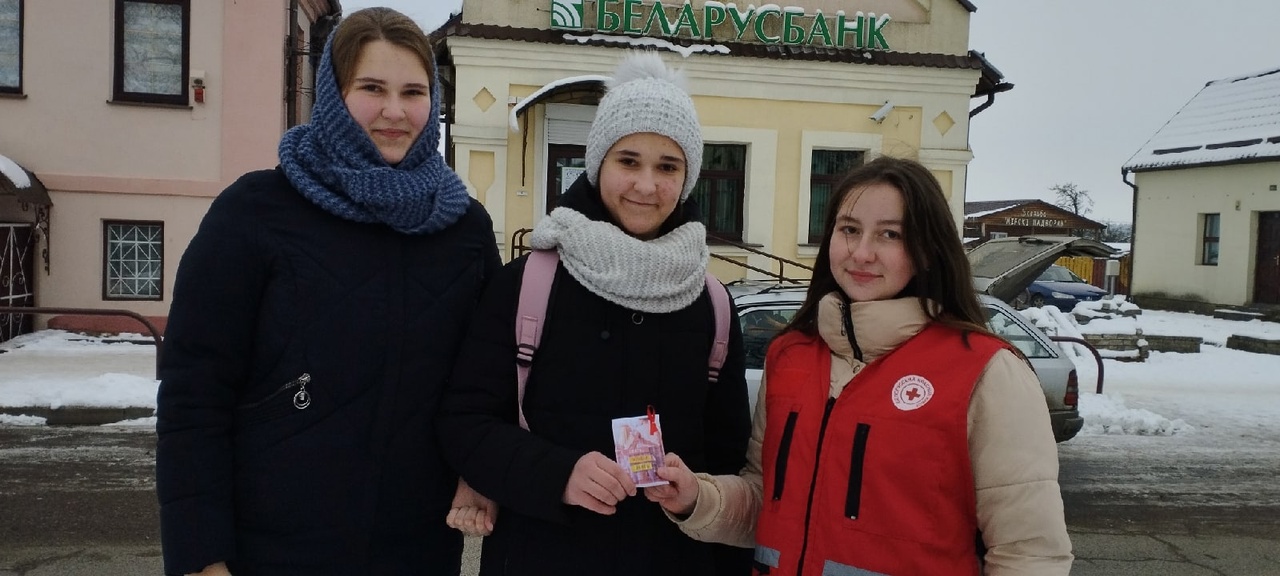 7) В преддверии Дня инвалидов Мирская горпоселковая библиотека совместно с волонтерским отрядом "СТРИЖ" и настоятелем церкви отцом Фёдором посетили социальное отделение Мирской больницы, а также детей-инвалидов и передали им книги, периодические издания, сладкие угощения.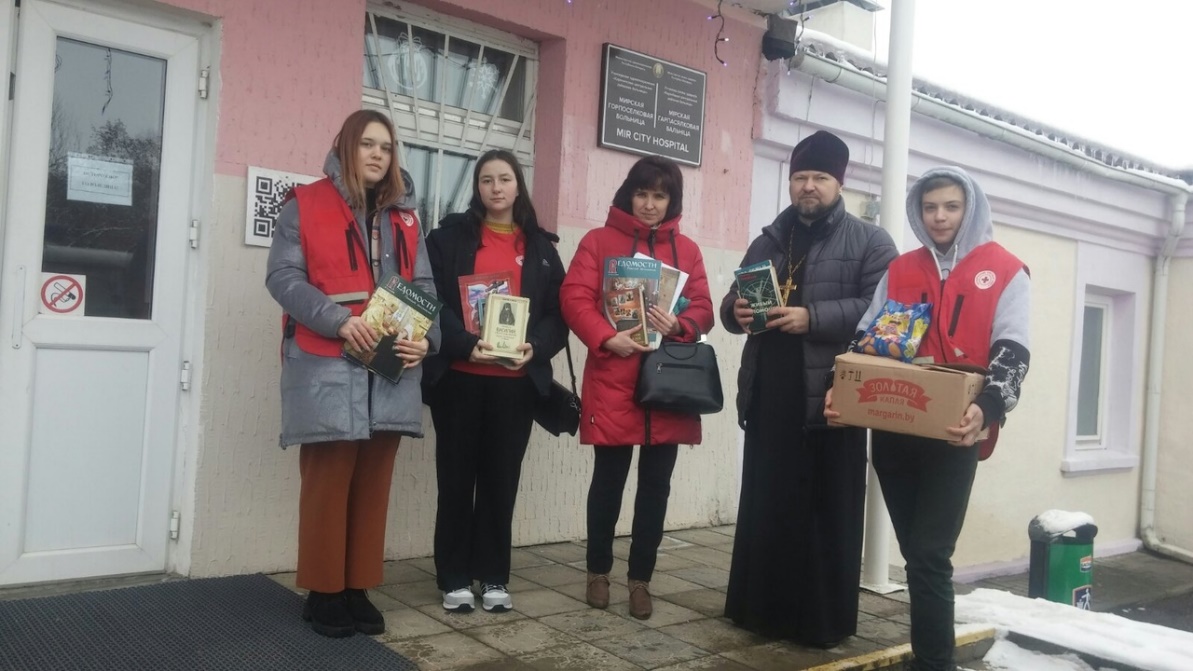 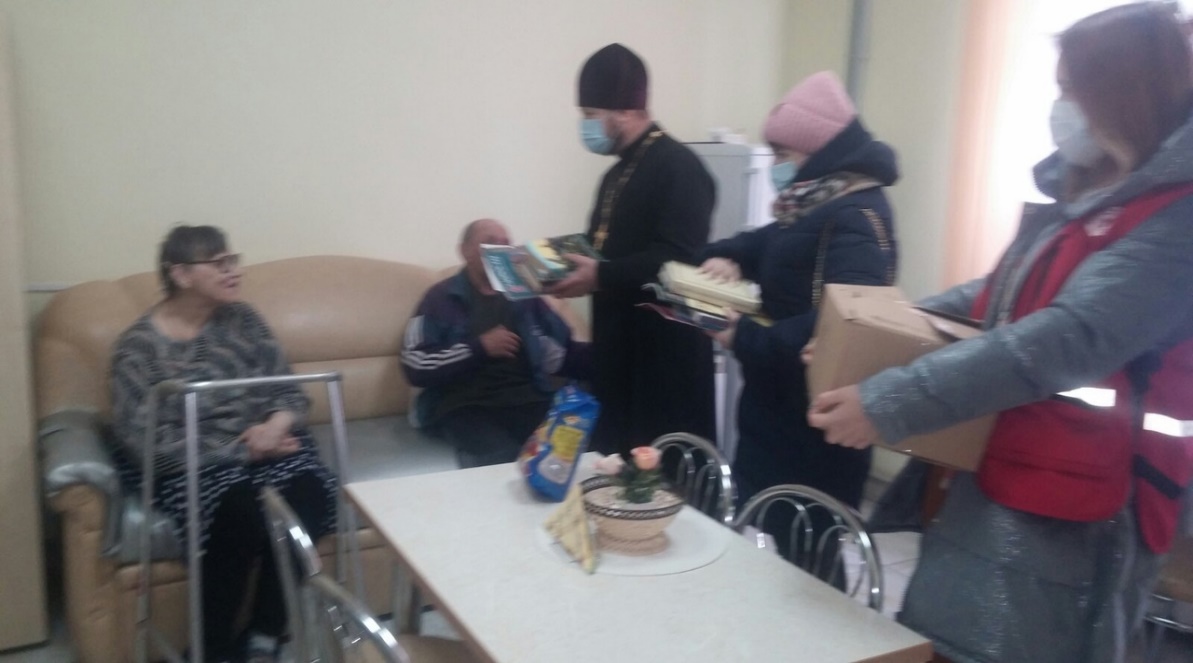 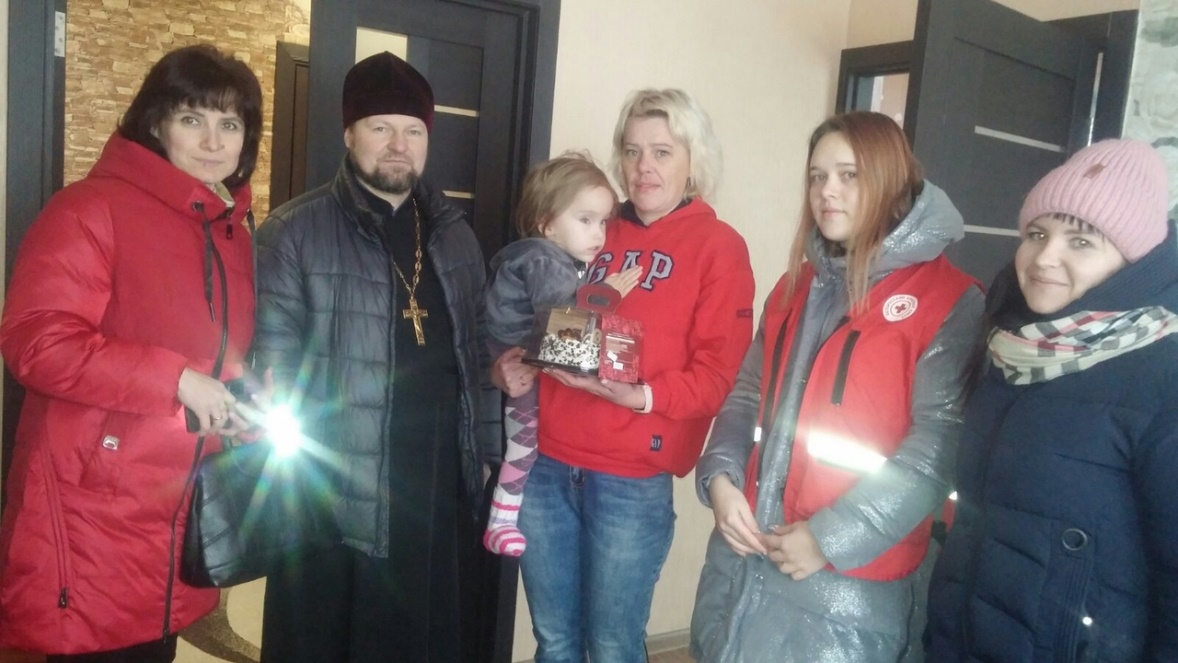 №п/пДатаНазвание мероприятияКоличество участников101.10.2022Выставка «Я здоровье сберегу, сам себе я помогу».15   (55+)25.10.2022Акция «Доброта в моем сердце»,        10    (60+)328.10.2022Акция «Протяни руку помощи»         5     417.11.2022Акция "Откажись, не пожалеешь!"        10  (14+)51.12.2022Информационный час "В дорогу жизни без СПИДа"        9    (15+)61.12.2022Акция "В дорогу жизни без СПИДа"        11   (13+)72.12.2022Акция «Мир спасет доброта»         9      (5+)